PIKSEL EN POP-UP UTSTILLING					 KOMMER TIL DERES SKOLEGÅRD, KL 10:00 – 13:00PROGRAM FOR DAGEN:Skolen velger ut en klasse som skal være med på monteringen. Det er opp til skolen selv å velge ut hvem som skal delta. Maks 30 elever i tillegg til en lærer.Det er viktig at elevene er forberedt og motivert. De oppfordres til å ta med sime mobiltelefoner, dersom de har.Alle møter opp i skolegården kl. 10:00Estimert monteringstid ca. 60-90 minutterPause (tid til å spise matpakker)Dronekjøring og live facebook-stream kl. 12:00Til denne delen kan alle elever delta (inkludert monteringsgruppa), det er opp til skolen å velge ut hvem, ut i fra hva som er praktisk for dere. Om dere ønsker å ta med et trinn, en linje eller en «blokk», velger dere selv.Vi vil også oppfordre resten av skolen til å la elevene som er i undervisning kikke ut av vinduene og evt. følge med på livestreamen på sine mobiler de få minuttene dronen flyr i skolegården. Demontering og opprydning ca. 30-60 minutter.Vi kommer til å filme og dokumentere prosessen, så det er viktig at elevene som deltar synes det er greit å bli avfotografert.NB: Formidlingen har værforbehold og kan ikke gjennomføres ved dårlig vær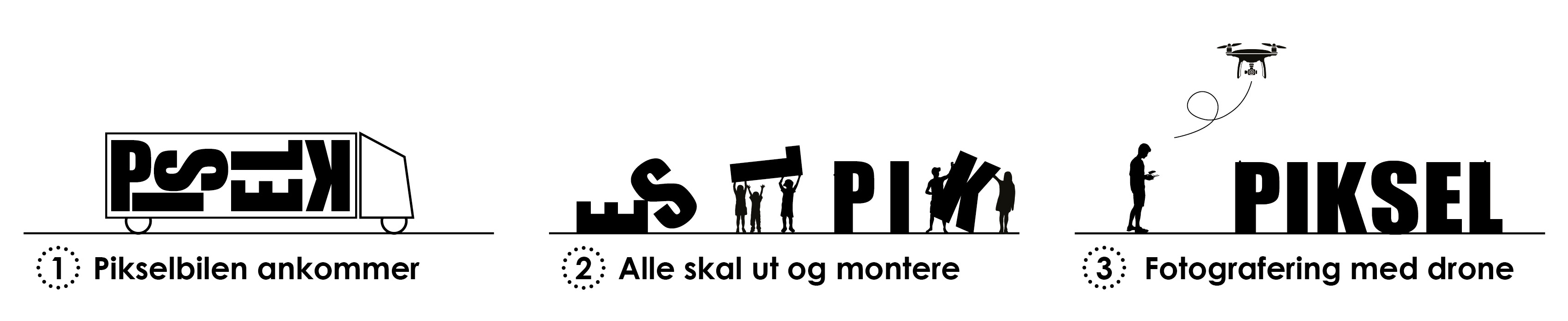 